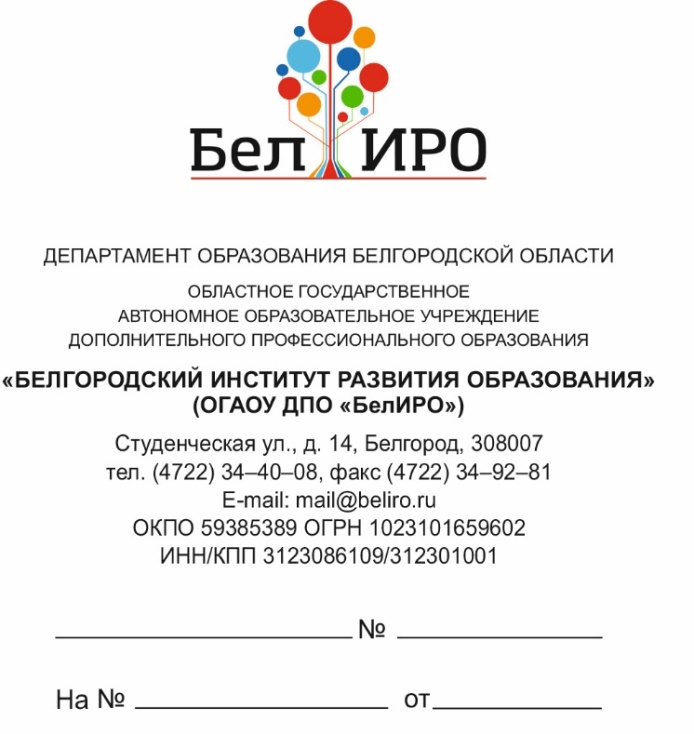 Руководителям органов, осуществляющих управление в сфере образования муниципальных                        районов и городских округовО проведении обучения педагогических работников в __________  20___ года                месяцВ соответствии с планом-проспектом образовательных услуг 
по дополнительным профессиональным программам на 20___ год в ________                         на базе областного государственного автономного образовательного учреждения дополнительного профессионального образования «Белгородский институт развития образования» состоится обучение 
по дополнительным профессиональным программам повышения квалификации и профессиональной переподготовки.Просим вас направить заявки на обучение по дополнительным профессиональным программам повышения квалификации 
и профессиональной переподготовки на __________ 2020 года в срок 
до __ _______ 20__ года на адрес электронной почты: bukovcova_ta@beliro.ru согласно форме (прилагается). Командировочные расходы и проживание обучающихся за счёт направляющей стороны.Буковцова Татьяна Алексеевна(4722) 34-40-27Сроки проведения курсов в _________ 20___ года                                  месяцПриложение:1. Сроки проведения курсов в _________ 20__ года 
на __ л. в 1экз. 2. Заявка на зачисление педагогических работников 
на __ л. в 1 экз. 1. Сроки проведения курсов в _________ 20__ года 
на __ л. в 1экз. 2. Заявка на зачисление педагогических работников 
на __ л. в 1 экз. РекторРекторРекторИО ФамилияПриложение № 1к письму ОГАОУ ДПО «БелИРО»от ____.____.20__ № _______№ п/пКатегория обучающихсяНаименование программы, количество часов, форма обученияДата проведения